СТАТЬЯ «Использование образовательных технологий в процессе обучения».Игровые педагогические технологии.% использования от 40 – 50 в 1 классе до 20 в 4 классеФОРМЫ ВОПЛОЩЕНИЯ:Обучающие игры (используются как вспомогательный элемент, дополнение к теоретическому материалу, не выступая в качестве основного метода обучения):дидактические(формирование знаний и развитие мышления учащихся);игровые упражнения (формирование определённых навыков и умений);ролевые (развитие коммуникативных навыков).Этапы проведения:1.Создание игровой атмосферы (содержание, задачи игры, психологическая подготовка участников).2. Организация игрового процесса (инструктаж, распределение ролей).3. Проведение игры (решение поставленной задачи).4. Подведение итогов.2. Личностно – ориентированные технологии и элементы развивающего обучения.% использования  -  100.ФОРМЫ ВОПЛОЩЕНИЯ:Ориентируясь на личность ребёнка, на развитие каждого из учеников, применяю деятельностный метод обучения, который предполагает следующую структуру уроков введения нового знания:Основные формы  и приёмы работы:1. Постановка на каждом уроке проблемных вопросов и задач, побуждение детей к активной поисковой деятельности.2. Включение заданий развивающего характера, нестандартных заданий, которые будят любопытство, развивают логику, в частности задания с кодированными ответами (сразу проверив себя, дети видят результаты своего труда), которые обеспечивают обратную связь.3. Одной из удачных форм проведения уроков закрепления и проверки  знаний является групповая  работа – один из приёмов вовлечения детей в коммуникативную деятельность. Уже в первом классе можно начинать простейшую работу детей в группах. Привожу фрагмент урока окружающего мира в 1 классе по теме «В гости к зиме» (упражнение «Раскрась пару варежек» - работа учащихся в парах):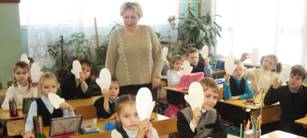 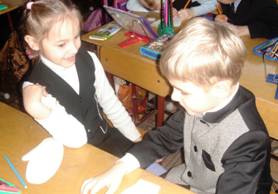 1.Раздаю детям шаблоны, даю задание                2.Совместная деятельность детей в па-договориться о порядке выполнения                    рах, вовлечение в коммуникативную работы, объясняю, что пара варежек                    деятельностьдолжна быть одинаково раскрашена           
3. Оценивание результатов                                     4. Защита своих проектов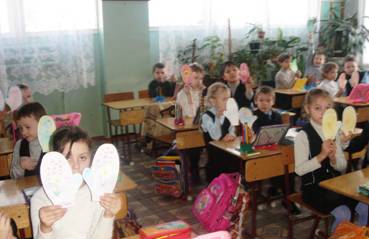 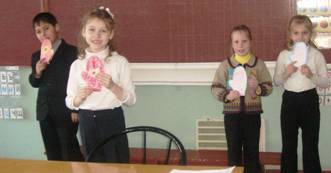 4.Дифференцированное обучение, использование разноуровневых заданий позволяет каждому ребёнку продвигаться вперёд своим темпом(дети с невысоким уровнем подготовки имеют возможность не спеша отрабатывать навыки, более подготовленные получают постоянную «пищу для ума»,выполняя задания повышенной трудности.5. Приём «опережающей многолинейности» - знакомство с понятиями, которые не входят на данном возрастном этапе в обязательные результаты обучения, а служат для развития детей, расширения кругозора.3. Здоровьесберегающие и здоровьеформирующие технологии % использования  -  100.ФОРМЫ ВОПЛОЩЕНИЯ:Комплекс (система средств ЗСТ):1. Средства двигательной направленности:          Начало рабочего дня – общеукрепляющая зарядка; обязательное     упражнение «Поделись улыбкой» - психологический позитивный настрой.         В течение  уроков – комплекс динамических пауз (Приложение, диск):общеукрепляющие физминутки для формирования правильной осанки, зрительная гимнастика, пальчиковая гимнастика, комплекс дыхательных упражнений, предохраняющих от лёгочных и сердечных заболеваний и повышающих работоспособность.           Подвижные игры во время перемен.    2.Индивидуально – дифференцированный подход – основное средство оздоровительной работы:          Создание в классе комфортного микроклимата для каждого ребёнка, диагностика и использование данных с целью помощи учащимся.Например, диагностика по типу восприятия информации детьми и медицинские данные помогают правильно рассадить учащихся за парты; исследования сферы мотивации выявляет учащихся, которым в классе не очень комфортно и кто требует индивидуальной работы, данные социометрии помогают правильно выбрать актив класса и др.3. Формирование здорового образа жизни:Беседы по основам знаний о здоровье и гигиене труда, в т.ч. совместно со школьной медсестрой.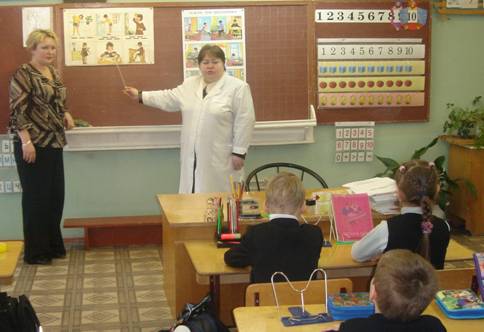 Ранняя профилактика вредных привычек.       Ведение паспортов и дневников здоровья(Приложение)       Проведение спортивных праздников, дней Здоровья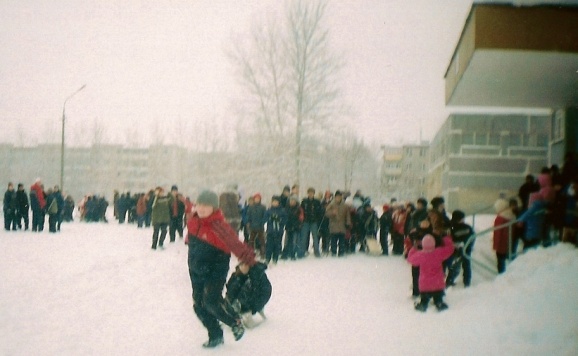 4.  Информационно – коммуникационные    технологии.         Использование информационно – коммуникативных технологий на уроках и во внеурочной деятельности – 100% (кабинет оборудован интерактивной доской и мультимедийным комплексом).Применение указанных технологий в процессе обучения позволяет активизировать познавательную активность учащихся, их мыслительную деятельность, повышает мотивацию обучения, позволяет существенным образом разнообразить формы и методы объяснения нового материала, закрепления и проверки усвоенного материала, делает более ярким и насыщенным проведение внеклассных мероприятий и классных часов. Аудио – визуальное представление материала наряду с интерактивными формами обучения обеспечивает возможность восприятие информации на зрительном, слуховом и эмоциональном уровне. Учащимся же предоставляются широкие возможности для реализации творческих способностей и эффективного усвоения изучаемого материала.    Название     технологииСодержание1.КомпьютерныетехнологииВедение уроков информатики в 3 – 4 классах: обучение основам работы с компьютером.Курсы «Основы компьютерной грамотности» в рамках дополнительного образования.2.Познавательно- поисковыетехнологии3.МультимедийныетехнологииОбучение учащихся работе с электронными справочниками, энциклопедиями, словарями: - «Детская энциклопедия Кирилла и Мефодия» - «Энциклопедия животных Кирилла и Мефодия» - Справочник «Шедевры мировой живописи» - Энциклопедия «История искусства» - Географический справочник «Страны мира» - «Интерактивный атлас земли» - Справочно – информационное электронное пособие «Природа России» - «Большой энциклопедический словарь Кирилла и Мефодия» - «Словарь русского языка С.И.Ожегова»Поиск нужной информации в Интернете и её использование в образовательных  целях.Использование образовательных электронных продуктов, разработанных для начальной школы: - «Весёлая азбука» - обучение грамоте, быстрое запоминание букв, составление слогов, слов и предложений, задания по развитию речи. - «Природа, человек, общество» - использование тематических анимаций, фото и видеожурналов, обучающих упражнений  и тестовых заданий по курсу природоведения. - «Математика и конструирование» - помогает отработать вычислительные навыки, развивает пространственное воображение при изучении геометрического материала, конструирование задач по предложенным рисункам и др. - «Мир информатики» - знакомство с основными понятиями, устройством компьютера, тренинги с мышью и клавиатурой, составление простейших программ.  - Обучающие игры серии «Гарфилд» по разным предметам – использование для проведения внеклассных мероприятий и для повышения познавательной активности учащихся на уроках.Виртуальные экскурсии: - «Природа России» - экскурсии по различным природным сообществам, в разные времена года. - «Московские прогулки» - экскурсия по улицам Москвы, знакомство с архитектурой, историей, бытом москвичей. - Трилогия «Город Святого Егория» - знакомство с историей, памятниками родного города.Виртуальные творческие мастерские:- «Мастерская Пластилинкина» - видеоуроки по лепке, моделирование, разложение моделей на составляющие детали. - «Школа маленьких художников» – обучение основам рисования, изучение терминов, обучающие видеоролики. - «Детское творчество. Мастерская художника Бу». – знакомство с цветами, секреты цветосмешения, использование различных материалов и разнообразных техник рисования.Использование образовательных электронных продуктов во внеклассной работе, для проведения  тематических классных часов: - «От Кремля до Рейхстага» - видео, фотосюжеты  о Великой Отечественной войне, знаменательные даты, репортажи, статьи. - «Весёлое Новогоднее приключение. Где и как встречают Новый год» - Обучающие игры серии «Пятачок» и «Алик» по разным предметам – использование для проведения внеклассных мероприятий, предметных недель в начальной школе.Создание и использование авторских презентаций к урокам и внеклассным мероприятиям: - Слайд – шоу к урокам по темам: «Размножение животных», «Как размножаются растения», «В гости к зиме, осени, весне», «Правильные и неправильные дроби», «Перенос слов с двойными согласными» и др.  - Презентации к внеклассным мероприятиям по темам «Хотим прославить мы тебя навеки, родная подмосковная земля». «Кем быть», «До свиданья, первый класс!», «Прощай, начальная школа», «Сказка – для светлого ума закваска» и др.4.АудиовизуальныетехнологииИспользование фонотеки на уроках литературного и внеклассного чтения, при проведении тематических классных часов: - Сборник аудиокассет «Мировая коллекция волшебных сказок». - Аудиодиски – сборники детских песен. - Сборник аудиодисков «Русские народные сказки», «Рассказы о животных», другая детская литература. - «Мифы Древней Греции».Использование видеотеки на уроках и при проведении тематических классных часов:  - Сборник видеокассет «Живая и неживая природа», «Растения», «География для малышей» и др. по природоведению, «Таинство русской иконы» по истории. - Видеокассеты по основам безопасности жизнедеятельности «Улица полна неожиданностей», «Дорожная азбука» и др. - Сборник видеофильмов серии ВВС о природе «Загадочные кошки», «Ребятам о зверятах», «Муравьи атакуют» и др.  - Видеотрилогия «Город Святого Егория».